Fishes Note GuideMarine Fishes:Basic Characteristics of all fishes:Types of Marine Fishes:1. __________________ (_________________________)2. __________________ (_______________________________)3. __________________ (_________________________)Cartilaginous Fishes (Class ________________________________________)Sharks, rays, skates, and ratfishesBasic Characteristics:Skeleton of ___________________ Heterocercal tail: _________________________________Mouth is always __________________________________ scales ___________________5-7 _____________________ open directly into the water in most species________________in many species (openings on head used to bring water for respiration without having to open the mouth)Males in most species have _____________; projections of the anal fin used in copulationBuoyancy aided by ______________________________________	Bony Fishes (Class ________________________________)Basic Characteristics:Skeleton composed of _______________________________tail (two lobes of equal size) that provides forward thrustFlat bony scales (_________________________) Bony ______________________covers the gills_______________________ used for buoyancy control (absent in some demersal species) _____________________ for sensory information Over 31,000 species known (marine and freshwater), about half of all known vertebrates speciesBony Fishes: 2 Types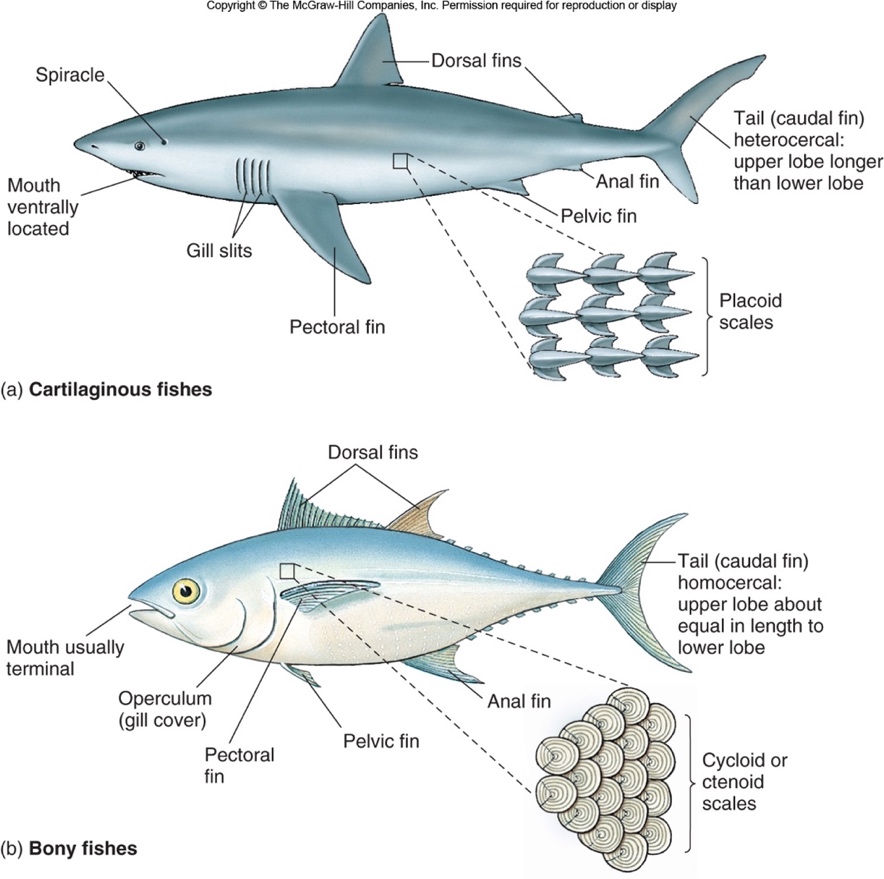 Assignment:Make a poster comparing and contrasting Chondrichthyes and Osteichthyes. List all the characteristics of all fishFor each class of fish, describe their gills, tail, buoyancy, scales, mouth positionAlso list at least 2 specific species for each class including: scientific name, common name, habitat, conservation status. Include a picture (drawn or printed out with photo credits)Total points possible = 35			DUE ________________________